МУНИЦИПАЛЬНОЕ БЮДЖЕТНОЕ ОБЩЕОБРАЗОВАТЕЛЬНОЕ УЧРЕЖДЕНИЕ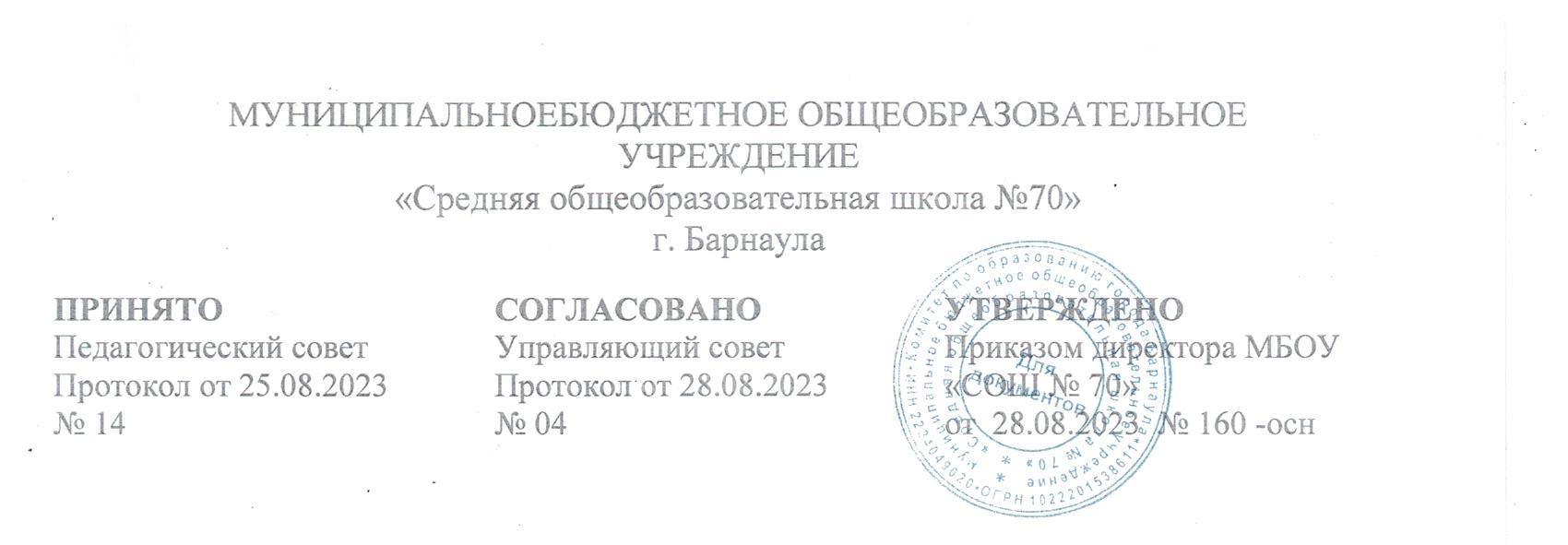 ГОДОВОЙ КАЛЕНДАРНЫЙ УЧЕБНЫЙ ГРАФИКначального общего образования на 2023-2024 учебный год для обучающихся с ТНР (вариант 5.1.) Пояснительная запискаГодовой календарный учебный график МБОУ «СОШ №70» на 2023-2024 учебный год является документом, регламентирующим организацию образовательного процесса, структурным компонентом АООП для обучающихся с ТНР (вариант 5.1.). 1. Календарные периоды учебного года2. Периоды образовательной деятельности2.1. Продолжительность учебных периодов по четвертям:2  классОсвоение образовательной программы начального общего образования сопровождается
промежуточной аттестацией учащихся. В первых классах обучение проводится без
балльного оценивания знаний. Годовая промежуточная аттестация во 2 классах проводится
на основе результатов четвертных промежуточных аттестаций и представляет собой
результат четвертной аттестации по учебному предмету, курсу. Округление результата
проводится по правилам математики. 2.2. Продолжительность каникул:3. Режим работы МБОУ «СОШ №70». Распределение образовательной недельной нагрузки.4.Расписание звонков ПонедельникВторник-четвергПятницаКлассНачало учебного годаОкончание учебного годаКоличество учебных недель2  классы1 сентября 2023 г.24 мая 2024г.34Учебные четвертиНачало четвертиОкончание четвертиПромежуточная аттестацияКоличество учебных недельI четверть01.09.202327.10.202325.10.20238 недельII четверть06.11.202329.12.202327.12.20238 недельIII четверть09.01.202415.03.202413.03.202410 недельIV четверть25.03.202424.05.202423.05.20248 недельИтого за учебный годИтого за учебный годИтого за учебный годИтого за учебный год34 неделиКаникулыКлассы Сроки каникулКоличество календарных днейОсенние5-928.10.2023 - 05.11.20239Зимние5-930.12.2023 - 08.01.202410Весенние5-925.03.2024 – 02.04.202410  Итого 29Летние1 - 427.05.2024 - 31.08.2024КлассДлительность учебной неделиСменаДлительность урокаНачало сменыРаспределение
образовательной
урочной нагрузки в
неделюРаспределение
образовательной
внеурочной нагрузки в
неделю2 514008.00235№Начало занятий 08.00Поднятие флага8.00-8.10Перемена 5 мин.Разговоры о важном8.15-8.45Перемена 10 мин.1 урок8.55-9.35Перемена 15 мин.2 урок9.50-10.30Перемена 15 мин.3 урок10.45-11.25Перемена 15 мин.4 урок11.40-12.20Перемена 10 мин.5 урок12.30-13.10Перемена 5 мин.6 урок13.15-13.55Перемена 5 мин.7 урок14.00-14.40Перемена 5 мин.8 урок14.45 – 15.25Перемена 5 мин.№Начало занятий 08.001 урок 8.00-8.40 Перемена 10 мин.2 урок8.50-9.30 Перемена 15 мин.3 урок9.45-10.25 Перемена 15 мин.4 урок10.40-11.20 Перемена 15 мин.5 урок11.35-12.15 Перемена 10 мин.6 урок12.25-13.05Перемена 5 мин.7 урок13.10-13.50Перемена 5 мин.8 урок13.55 – 14.35Перемена 5 мин.№Начало занятий 08.00Классный час8.00-8.20 Перемена 5 мин.1 урок  8.25-9.05Перемена 10 мин.2 урок9.15-9.55 Перемена 15 мин.3 урок10.10-10.50 Перемена 15 мин.4 урок11.05-11.45 Перемена 15 мин.5 урок12.00-12.40 Перемена 10 мин.6 урок12.45 -13.25	Перемена 5 мин.7 урок13.30-14.10Перемена 5 мин.8 урок14.15 – 14.55Перемена 5 мин.